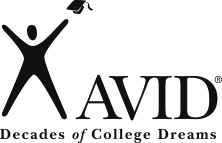 Cornell NotesTopic/Objective: Topic/Objective: Name:Cornell Notes                 Writing Effective Headlines                 Writing Effective HeadlinesClass/Block: Journalism 2BCornell NotesDate: 10/5/2015Essential Question:    What guidelines do I need to know and follow when writing a headline?Essential Question:    What guidelines do I need to know and follow when writing a headline?Essential Question:    What guidelines do I need to know and follow when writing a headline?Essential Question:    What guidelines do I need to know and follow when writing a headline?Questions:Questions:Notes:Notes:CapitalizationCapitalizationCapitalize all words in headlines except prepositions. Capitalize all words in headlines except prepositions. LengthLengthHeadlines should be 3-6 words. Headlines should be 3-6 words. ArticlesArticlesLeave out the articles such as a, an, and the. Leave out the articles such as a, an, and the. Not this:  The SCA plans to go on a retreat at the Adventure ParkNot this:  The SCA plans to go on a retreat at the Adventure ParkThis:  Student Council Plans Adventure Park RetreatThis:  Student Council Plans Adventure Park RetreatTenseTenseUse the present tense.Use the present tense.Not this:  Eagles defeated Falcons in first game of the seasonNot this:  Eagles defeated Falcons in first game of the seasonThis:     Eagles Defeat Falcons in Season OpenerThis:     Eagles Defeat Falcons in Season OpenerActive vs. Passive VoiceActive vs. Passive VoiceUse active verbs. Avoid forms of the verb to be.Use active verbs. Avoid forms of the verb to be.Not this:   Smoking is common among teenagers according to surveyNot this:   Smoking is common among teenagers according to surveyThis:     Survey Reveals Smoking Common Among TeensThis:     Survey Reveals Smoking Common Among TeensToneToneMake the tone fit the content.  Make the tone fit the content.  Serious story – serious headline. Funny story – funny headlineSerious story – serious headline. Funny story – funny headline Objectivity ObjectivityBe objective.  Report the facts. Be objective.  Report the facts. Do not editorialize unless it’s an editorial.Do not editorialize unless it’s an editorial.PunctuationPunctuationAvoid using end punctuation. Use a question mark only with permission.Avoid using end punctuation. Use a question mark only with permission.ClichésClichésBe original.  Avoid clichés.  Be original.  Avoid clichés.  Golfers Swing into Action   Football Team Tackles OppositionGolfers Swing into Action   Football Team Tackles OppositionPuns & Double MeaningsPuns & Double MeaningsUse puns sparingly. Avoid double entendres – double meanings.Use puns sparingly. Avoid double entendres – double meanings.Include your Children when Baking Cookies Include your Children when Baking Cookies Local High School Dropouts Cut in Half Local High School Dropouts Cut in Half New Study of Obesity Looks for Larger Test Group New Study of Obesity Looks for Larger Test Group Red Tape Holds Up New Bridge Red Tape Holds Up New Bridge Squad Helps Dog Bite Victim Squad Helps Dog Bite Victim Panda Mating Fails; Veterinarian Takes Over Panda Mating Fails; Veterinarian Takes Over Collegians are Turning to Vegetables Collegians are Turning to Vegetables Police Discover Crack in Australia Police Discover Crack in Australia Never Withhold Herpes Infection From Loved One Never Withhold Herpes Infection From Loved One Summary:    Summary:    Summary:    Summary:    